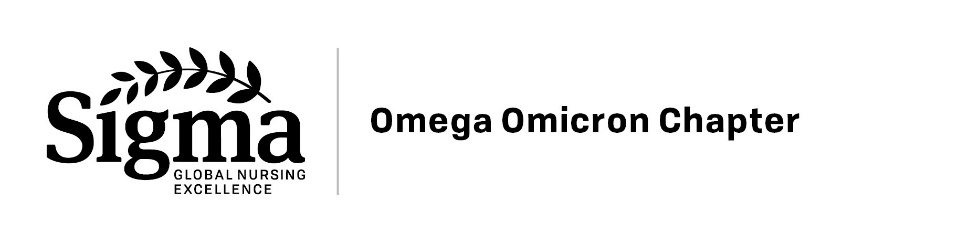 Emerging Nurse Leader Award ApplicationThe Emerging Nurse Leader Award recognizes a nurse who provides inspiration and demonstrates commitment to those they serve. Award Eligibility: 1. A formal leadership role not required. 2. Must have a current nursing license and is currently practicing. 3. Must be a member of Omega Omicron in active/paid standing. Award Criteria: 1. Must be able to demonstrate how achievements and contributions have benefitted the practice of nursing. 2. Must be able to demonstrate participation in professional development. 3. Must be able to demonstrate the ability to step into a leadership role/position within their organization. 4. Must be able to demonstrate how they have played a prominent role in improving the health and well-being of the people that are served. APPLICANT SECTIONApplicant Name: First: _______________________Last: ________________________Address: Street and Number: _____________________________________________City/Town: ________________________________ State: ______________________Zip Code: _____________________ Phone #: ________________________________Email Address: ___________________________________________EMPLOYMENT INFORMATIONEmployer/Organization: ________________________________________________Employer Address: ___________________________________________________Credentials/Certifications:  ______________________________________________Role/Position: ________________________________________________________Resume/CV Attached: Yes No 			Continued on next page		APPLICANT SECTION EMPLOYMENT INFORMATIONPlease elaborate below how the applicant provides inspiration and a demonstrated commitment to those they serve by describing: • Achievements and contributions that have benefitted the practice of nursing. • Participation in professional development. • Ability to step into a leadership role/position within their organization. • How the applicant has played a prominent role in improving the health and well-being of the people that are served. Please submit the application AND resume/CV as an e-mail attachment to the email address listed on the website by the due date on the website at http://www.omegaomicron.org